ПРАВИТЕЛЬСТВО РЕСПУБЛИКИ КАЛМЫКИЯРАСПОРЯЖЕНИЕВо исполнение пункта 8 Плана мероприятий по реализации Государственной стратегии противодействия распространению ВИЧ-инфекции в Российской Федерации на период до 2030 года, утвержденного распоряжением Правительства Российской Федерации от 19 октября 2021 г. N 2933-р:Утвердить прилагаемый План мероприятий ("дорожную карту") по расширению охвата медицинским освидетельствованием на ВИЧ-инфекцию населения Республики Калмыкия на 2023 - 2030 годы.Председатель ПравительстваРеспублики КалмыкияГ.БОСХОМДЖИЕВАУтвержденраспоряжением ПравительстваРеспублики Калмыкияот 31 октября 2023 г. N 364-рПЛАНМЕРОПРИЯТИЙ ("ДОРОЖНАЯ КАРТА") ПО РАСШИРЕНИЮ ОХВАТАМЕДИЦИНСКИМ ОСВИДЕТЕЛЬСТВОВАНИЕМ НА ВИЧ-ИНФЕКЦИЮ НАСЕЛЕНИЯРЕСПУБЛИКИ КАЛМЫКИЯ НА 2023 - 2030 ГОДЫ--------------------------------<*> Ключевые группы населения - группы населения повышенного риска, а также уязвимые в отношении ВИЧ-инфекции;- группы населения повышенного риска в отношении ВИЧ-инфекции - потребители инъекционных наркотиков и иных наркотических средств для немедицинского потребления, лица, оказывающие сексуальные услуги, а также лица, вступающие в нетрадиционные сексуальные отношения;- особо уязвимые в отношении ВИЧ-инфекции группы населения - лица, заключенные под стражу, отбывающие наказание в виде лишения свободы, содержащиеся в следственных изоляторах уголовно-исполнительной системы;- уязвимые в отношении ВИЧ-инфекции группы населения - лица, потенциально подверженные риску передачи ВИЧ-инфекции в определенных ситуациях или при определенных обстоятельствах: подростки и молодежь, беременные женщины, беспризорные дети, лица без определенного места жительства, мигранты, пары, в которых один из партнеров относится к группам населения повышенного риска, медицинские работники и лица других профессий, имеющие непосредственный контакт с инфицированным биологическим материалом при осуществлении профессиональной деятельности.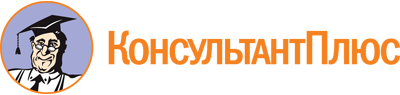 Распоряжение Правительства Республики Калмыкия от 31.10.2023 N 364-р
<Об утверждении Плана мероприятий ("дорожной карты") по расширению охвата медицинским освидетельствованием на ВИЧ-инфекцию населения Республики Калмыкия на 2023 - 2030 годы>Документ предоставлен КонсультантПлюс

www.consultant.ru

Дата сохранения: 26.11.2023
 31 октября 2023 годаN 364-рNНаименование мероприятияСрок исполненияОтветственные исполнителиОжидаемый результат1. Определение приоритетов и формирование условий для реализации профилактических мероприятий1. Определение приоритетов и формирование условий для реализации профилактических мероприятий1. Определение приоритетов и формирование условий для реализации профилактических мероприятий1. Определение приоритетов и формирование условий для реализации профилактических мероприятий1. Определение приоритетов и формирование условий для реализации профилактических мероприятий1.Проведение анализа охвата медицинским освидетельствованием на ВИЧ-инфекцию в разрезе административных территорий и медицинских организаций1 раз в полугодиеМинистерство здравоохранения Республики КалмыкияФормирование оценочного досье в отношении населения, включая ключевые группы <*>2.Разработка нормативных правовых актов органа исполнительной власти Республики Калмыкия в сфере здравоохраненияЕжегодно, январьМинистерство здравоохранения Республики КалмыкияОпределение целевых показателей профилактических мероприятий в отношении ВИЧ-инфекции медицинским организациям Республики Калмыкия3.Формирование условий для участия социально ориентированных некоммерческих организаций в реализации мероприятий по профилактике ВИЧ-инфекции, в том числе в ключевых группах <*> населенияЕжегодноМинистерство здравоохранения Республики КалмыкияЗаключение соглашений с социально ориентированными некоммерческими организациями4.Подготовка медицинских кадров по вопросам до- и после тестового консультирования, раннего выявления ВИЧ-инфекцииЕжегодноМинистерство здравоохранения Республики КалмыкияПовышение уровня знаний медицинских работников в области ВИЧ-инфекции2. Комплекс мер по привлечению к медицинскому освидетельствованию на ВИЧ-инфекцию2. Комплекс мер по привлечению к медицинскому освидетельствованию на ВИЧ-инфекцию2. Комплекс мер по привлечению к медицинскому освидетельствованию на ВИЧ-инфекцию2. Комплекс мер по привлечению к медицинскому освидетельствованию на ВИЧ-инфекцию2. Комплекс мер по привлечению к медицинскому освидетельствованию на ВИЧ-инфекцию5.Организация и проведение информационно-просветительской кампании по профилактике ВИЧ-инфекции и привлечению к медицинскому освидетельствованию на ВИЧ-инфекциюЕжегодноМинистерство здравоохранения Республики Калмыкия,Министерство социального развития, труда и занятости Республики Калмыкия,Министерство образования и науки Республики Калмыкия,Министерство физической культуры и спорта Республики Калмыкия,Министерство культуры и туризма Республики Калмыкия, Агентство по делам молодежи Республики Калмыкия,социально ориентированные некоммерческие организацииПовышение уровня информированности населения по вопросам ВИЧ-инфекции в возрасте от 18 до 49 лет не менее 96%;мотивирование к добровольному обследованию на ВИЧ-инфекцию6.Реализация образовательными организациями информационных мероприятий по профилактике ВИЧ-инфекцииЕжегодноМинистерство здравоохранения Республики Калмыкия,Министерство образования и науки Республики КалмыкияПовышение знаний по профилактике ВИЧ-инфекции;изменение рискованного в отношении ВИЧ-инфекции поведения;снижение числа новых случаев ВИЧ-инфекции среди молодежи 15 - 25 лет7.Реализация информационно-просветительских мероприятий по профилактике ВИЧ-инфекции среди трудовых коллективовЕжегодноМинистерство здравоохранения Республики КалмыкияПовышение знаний по вопросам ВИЧ-инфекции в трудовых коллективах Республики Калмыкия до уровня 96%;снижение стигмы по отношению к больным ВИЧ-инфекцией3. Комплекс мер по расширению охвата медицинским освидетельствованием на ВИЧ-инфекцию3. Комплекс мер по расширению охвата медицинским освидетельствованием на ВИЧ-инфекцию3. Комплекс мер по расширению охвата медицинским освидетельствованием на ВИЧ-инфекцию3. Комплекс мер по расширению охвата медицинским освидетельствованием на ВИЧ-инфекцию3. Комплекс мер по расширению охвата медицинским освидетельствованием на ВИЧ-инфекцию8.Повышение охвата медицинским освидетельствованием на ВИЧ-инфекцию, в том числе ключевых групп <*> населения, на территории Республики КалмыкияЕжегодноМинистерство здравоохранения Республики Калмыкия,социально ориентированные некоммерческие организацииПовышение охвата медицинским освидетельствованием на ВИЧ-инфекцию населения Республики Калмыкия до 39% к 2030 году9.Организация и проведение выездных мероприятий по медицинскому освидетельствованию на ВИЧ-инфекцию, в том числе в ключевых группах <*> населения, а также на удаленных территорияхЕжегодноМинистерство здравоохранения Республики Калмыкия,социально ориентированные некоммерческие организацииПовышение уровня информированности населения по вопросам ВИЧ-инфекции;увеличение доли лиц, информированных о своем статусе10.Повышение эффективности деятельности медицинских организациях, оказывающих первичную медико-санитарную помощь по медицинскому освидетельствованию на ВИЧ-инфекцию, в том числе организация кабинетов низкопорогового доступаЕжегодноМинистерство здравоохранения Республики КалмыкияПовышение уровня информированности населения по вопросам ВИЧ-инфекции;увеличение доли лиц, информированных о своем статусе;своевременное выявление ВИЧ-инфекции у женщин при постановке на учет по беременности